SUSPENDAREA/INTERZICEREA ACTIVITĂȚII UNITĂȚILOR DIN DOMENIUL SANITAR-VETERINAR ŞI PENTRU SIGURANȚA ALIMENTELORLISTA DE CONTROL A EDITIEI/REVIZIEI  LISTA  AVIZARI / APROBARILISTA  DE  DIFUZARE/RETRAGERE A DOCUMENTULUICUPRINSUL  Scopul Procedura de suspendare/interzicere a activității unităților din domeniul sanitar- veterinar şi pentru siguranța alimentelor are ca scop reglementarea acțiunilor întreprinse de către inspectorii Subdiviziunilor Teritoriale  pentru Siguranţa Alimentelor (STSA) privind  suspendarea/interzicerea activității unităților din domeniul sanitar veterinar şi pentru siguranța  alimentelor,   în cazul încălcării cerințelor legislației din domeniul sanitar- veterinar şi pentru siguranța alimentelor, pe întreg lanţ alimentar.   	Obiectiv și domeniu de aplicareProcedura se aplică activităţii desfăşurate în cadrul controalelor oficiale de către inspectorii STSA, desemnaţi de Agenția Națională pentru Siguranța Alimentelor (în continuare Agenția);Prezenta procedură are ca obiectiv principal implementarea  prevederilor Legii nr. 113 din 18.05.2012 art. cu privire la stabilirea principiilor şi a cerinţelor generale ale legislaţiei alimentare, Art. 7, alin. (3) şi art. 30, alin. (3), lit. e) al Legii nr. 50 din 28.03.2013 cu privire la controalele oficiale pentru verificarea conformităţii cu legislaţia privind hrana pentru animale şi produsele alimentare şi cu normele de sănătate şi de bunăstare a animalelor și Legii nr. 221 din 19.10.2007 privind activitatea sanitar-veterinară;Inspectorii din cadrul STSA sunt în drept de a suspenda/interzice activitatea unităților din domeniul sanitar-veterinar / siguranței alimentelor (inclusiv activitatea unității în cadrul întreprinderilor de sub controlul lor).Controalele oficiale se efectuează fără informare prealabilă.Definiții:autoritate competentă – autoritate centrală care dispune de competenţa de a organiza controale oficiale; inspector – şef de subdiviziune teritorială sau o altă persoană oficială din cadrul Agenţiei Naţionale pentru Siguranţa Alimentelor împuternicită cu atribuţii de inspecţie, avînd studii în domeniul protecţiei plantelor sau de alt profil agronomic, în domeniul sanitar-veterinar sau zootehnic, în domeniul siguranţei alimentelor sau al alimentaţiei publice;     control oficial - orice formă de control organizat de autoritatea competentă în vederea verificării conformităţii cu legislaţia a întregului lanţ alimentar;  document  permisiv - document oficial ce permite desfășurarea activității în domeniul sanitar veterinar / siguranței alimentelor exprimat prin autorizaţie sanitar-veterinară de funcționare sau certificat de înregistrare oficială pentru siguranța alimentelor  emis de Subdiviziunile raionale/municipale  pentru Siguranţa Alimentelor din cadrul  Agenției Naționale pentru Siguranța Alimentelor     operator din domeniul alimentar – persoană fizică sau persoană juridică responsabilă de respectarea cerinţelor legislaţiei alimentare în unităţile cu profil alimentar aflate sub controlul ei;neconformitate cu legislaţia – necorespunderea hranei pentru animale şi a produselor alimentare cu cerinţele legislaţiei  în domeniu şi cu normele privind sănătatea şi bunăstarea animalelor;     caracteristica tehnică – orice document întocmit de inspectorul din cadrul subdiviziunii raionale/municipale  pentru Siguranţa Alimentelor ce reflectă caracteristica al unității;unități din domeniul sanitar veterinar - Exploataţii de animale, ferme de carantină, a celor cu animale de vînat, parcuri, rezervaţii naţionale şi grădini zoologice, păşuni şi tabere de vară, aglomerări temporare de animale, staţii de incubaţie a ouălor, precum şi unităţi care produc, depozitează, colectează, transportă, procesează, intermediază, pun pe piaţă, importă, exportă sau comercializează animale vii, material germinativ, produse medicinale de uz veterinar, deşeuri, sau agenţi patogeni de origine animală, produse şi materii prime utilizate în nutriţia animalelor ori alte materii şi produse ce pot influenţa starea de sănătate a animalelor.unități din domeniul siguranței alimentelor – Unități care produc, depozitează, colectează, transportă, procesează, intermediază, pun pe piaţă, importă, exportă sau comercializează produse alimentare destinate consumului uman inclusiv unitățile din domeniul alimentației publice;suspendarea activităţii - măsura de suspendare a activităţii prin emiterea ordonanţei al cărei model este prevăzut în Anexa nr. 2 cu menţinerea autorizaţiei sanitar - veterinare; reprezintă sistarea temporară a valabilității și/sau retragerea autorizației sanitar-veterinare doar pentru activitățile care nu îndeplinesc condițiile de autorizare, fapt ce are ca efect imposibilitatea continuării acestei activități la nivel de întreprindere sau de unitate funcțională autorizată a acesteia. Astfel, măsura de suspendare a activității se efectuează prin emiterea ordonanței al cărei model este prevăzut în Anexa nr. 2Responsabili de implementarea legislaţiei  privind siguranţa alimentelor Operatorii din businessul alimentar sînt responsabili, pe întregul lanţ alimentar, în cadrul întreprinderilor de sub controlul lor, ca produsele alimentare să întrunească cerinţele legislaţiei privind siguranţa alimentelor care sînt relevante pentru activităţile lor şi sînt obligaţi să verifice îndeplinirea acestor cerinţe; Autoritatea competentă este responsabilă de siguranţa alimentelor, monitorizează şi verifică respectarea cerinţelor relevante ale legislaţiei privind siguranţa alimentelor de către operatorii din businessul alimentar pe întregul lanţ alimentar. În acest scop, organul de control abilitat va practica un sistem de controale oficiale şi alte activităţi, inclusiv comunicarea către public a siguranţei şi riscului produselor alimentare şi hranei pentru animale, supravegherea siguranţei alimentelor şi a hranei pentru animale şi alte acţiuni de monitorizare cuprinzînd toate etapele lanţului alimentar.Aplicarea Procedurii de suspendare/interzicere Prezenta Procedură se aplică pentru unitățile care au activitate în domeniul sanitar-veterinar şi pentru  siguranța alimentelor dacă deficiențele constatate nu corespund cerințelor actelor normative și legislative în domeniul sanitar-veterinar şi siguranței alimentelor, prin emiterea ordonanței de suspendare/interzicere a activității în domeniul sanitar veterinar şi pentru siguranța  alimentelor, cu stabilirea termenului pentru remedierea neconformităților.STSA monitorizează unităţile înregistrate/autorizate sanitar - veterinar, reactualizînd, ori de câte ori este nevoie, lista acestora.; În cazul în care, în urma controalelor efectuate de către STSA, se constată că nu sunt îndeplinite condiţiile legale de funcţionare, aceasta se notifică operatorului economic verificat şi se dispun următoarele măsuri: sancţionarea contravenţională în conformitate cu prevederile legale în vigoare; suspendarea activităţii operatorului economic;  interzicerea desfăşurării activităţii operatorului economic; În cazul suspendării activităţii, inspectorul consemnează în Actul de controlîntocmit la unitate, motivaţia tehnică a acestei măsuri, în temeiul căreia STSA emite ordonanţa privind suspendarea activităţii, conform modelului prevăzut în Anexa nr. 2 ;În Ordonanţă se indică neconformităţile cerinţelor actelor normative şi legislative  depistate (stabilite) în urma controlului oficial, și se stabileşte termenul de înlăturare a neconformităților:luînd în considerare capacitatea reală de a elimina neconformităţile – de la       14 zile pînă la  trei lunidacă pentru înlăturarea neconformităţilor este necesară reparaţie capitală –        pînă la un an;dacă pentru înlăturarea neconformităţilor este necesar construcţii – pînă la     doi ani.Interzicerea desfăşurării activităţii operatorului economic în domeniul alimentar se va aplica în cazul cînd operatorul economic nu este înregistrat și/sau autorizat sanitar-veterinar.Termenul de remediere a deficienţelor curge de la data notificării cătreoperatorul economic şi poate fi prelungit la cererea expresă a solicitantului, adresată STSA.Întocmirea Prescripţiei privind înlăturarea neconformităţilor constatateÎn cazul în care sunt stabilite unele abateri de la cerinţele generale sau specifice de igienă, stabilite prin normele sanitar-veterinare și pentru siguranţa alimentelor, inspectorul STSA întocmește Prescripția cu indicarea tuturor neconformităților și respectiv înaintează un termen de remediere al neconformităților. Pînă la expirarea termenului de remediere, agentul economic este obligat să       prezinte nota informativă cu privire la înlăturarea neconformităților;În cazul cînd agentul economic nu a prezentat Nota cu privire la remediereaneconformităţilor în termenul stabilit, inspectorii STSA sunt obligaţi să efectueze controlul repetat la unitate în termenul stabilit;În cazul cînd, în urma controlului repetat se constată că neconformitățile constatate  în actul de control au fost înlăturate, inspectorul întocmește actul de confirmare și finisează procedura de control oficial. Emiterea Ordonanţei de interzicere/suspendare a activităţiiÎn cazul în care,  în urma controlului repetat se constată că neconformitățile constatate în actul de control nu au fost înlăturate, inspectorul întocmește documentația de confirmare și înaintează șefului Subdiviziunii raionale/municipale pentru Siguranța Alimentelor  (în continuare STSA) dosarul cu toate actele menționate, inclusiv demersul conform Anexei 1, semnat de șeful Secției Siguranța Alimentelor, cu propunerea de suspendare a activității; Urmare a acceptului demersului de către şeful STSA, se emite ordonanța de suspendare a activității conform anexei 2. Ordonanța este semnată și ștampilată de către Șeful STSA;Persoana responsabilă de gestionarea ordonanțelor înregistrează demersul înaintat și/sau aprobat de către șeful STSA, actul de control și Ordonanța în registrul de ordonanțe (Anexa nr. 4);Ordonanța va primi un număr de ordine din registrul de ordonanțe și data emiterii;Ordonanța este înaintată, în termen de trei zile lucrătoare, persoanei fizice sau juridice care va semna pe exemplarul doi pentru luare la cunoștință, exemplarul unu rămînînd la acesta;În cazul cînd persoana juridică/fizică nu este găsită sau refuză să semneze, Ordonanța se trimite prin poșta cu confirmar esau primire;Ordonanța intră în vigoare după ce aceasta a fost primită de către persoana fizică sau juridică;Exemplarul doi împreună cu actul de control și demersul se îndosarează în dosarul cu ordonanțe;Pentru ordonanțele de suspendare a activității, perioada  se va stabili în funcție de tremenul de remediere cel mai lung regăsit în actul de control/prescripție sau pînă la remedierea dificiențelor;În cazul suspendării activităţii operatorului economic, reluarea acesteia se dispune de către şeful STSA, numai după ce operatorul economic notifică, printr-o cerere scrisă, remedierea deficienţelor constatate.  Inspectorii STSA  efectuează verificarea la faţa locului a modului în care au fost remediate deficienţele;Ulterior verificării remedierii deficienţelor, inspectorul, emite act de control și ordonanţa privind reluarea activităţii, conform modelului prevăzut în anexa nr. 3;Actul de control/prescripția prin care se constată remedierea deficiențelor și ordonanţa privind reluarea activităţii,vor fi anexate la ordonanța inițială și vor fi înregistrate în registrul de ordonanțe;În cazul în care neconformităţile nu sunt remediate în termenul stabilit în ordonanţa de suspendare a activităţii, şeful STSA emite ordonanţa privind interzicerea activităţii, conform modelului prevăzut în anexa nr. 2 şi o notifică în termen de 3 zile lucrătoare de la data emiterii,  Agenţiei Naţionale pentru Siguranţa Alimentelor și organelor de resort (Autorităţii Publice Locale, Agenției pentru Protecția Consumatorilor, Autorităţilor teritoriale din cadrul Ministerului Afacerilor Interne şi a Ministerului de Finanţe) în a cărui rază teritorială îşi are sediul operatorul economic;Şeful STSA retrage, în vederea anulării, certificatul de înregistrare oficială pentru siguranţa alimentelor/autorizaţia sanitar-veterinară de funcţionare a unităţilor, conform prevederilor legale în vigoare,  atunci cînd, în urma acţiunilor de control efectuate de inspector, se constată nerespectarea prevederilor legale pentru care acestea au fost înregistrate/autorizate sanitar-veterinar şi se dispune interzicerea desfăşurării activităţii; Reluarea activităţilor pentru care a fost emisă ordonanţa privind interzicerea activităţii se realizează după remedierea neconformităţilor, prin parcurgerea procedurii de înregistrare/autorizare sanitar-veterinară, conform prevederilor art. 18, 181 al Legii nr. 221/2007; În cazul în care se constată că unităţile din domeniul alimentar funcţionează fără certificatul de înregistrare oficială pentru siguranţa alimentelor/autorizaţia sanitar-veterinară, şeful STSA emite ordonanţa privind interzicerea activităţii, pe care o comunică Agenţiei Naţionale pentru Siguranţa Alimentelor și organelor de resort.7.1. Eliberarea ordonanței în cazul desfășurării  anchetei epidemiologice	În cazul desfășurării  anchetei epidemiologice, ca urmare a apariției toxicoinfecției alimentare, inspectorul perfectează și înaintează șefului Subdiviziunii raionale/municipale actele necesare, inclusiv demersul conform anexei nr.1 cu propunerea de suspendare imediată a activității pentru care a fost înregistrat/autorizat sanitar-veterinar.      În acest caz, Ordonanța de suspendare a activității este emisă                      imediat și adusă la cunoștință agentului economic, în aceiași zi, prin intermediul unei persoane cu funcție de răspundere, sub semnătură.Această procedură este valabilă și în cazul desfășurării  controlului oficial planificat privind respectarea legislației și reglementărilor din domeniul sanitar- veterinar și pentru siguranța alimentelor cu constatarea încălcărilor grave, ce ar putea duce direct la apariția toxiinfecțiilor alimentare.Anexa nr. 1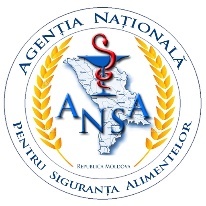 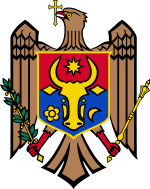 AGENŢIA NAŢIONALĂPENTRU SIGURANŢA ALIMENTELOR             Subdiviziunea Teritorială pentru Siguranţa Alimentelor________________________DEMERSprivind suspendarea/interzicerea  activității în domeniul sanitar-veterinar / siguranței alimentelor                                                 din ___ ,,_____________” ______ Şefului Subdiviziunii Teritoriale pentru Siguranţa Alimentelor ___________________________, în temeiul prevederilor Legii Nr. 50 din  28.03.2013 cu privire la controalele oficiale pentru verificarea conformităţii cu legislaţia privind hrana pentru animale şi produsele alimentare şi cu normele de sănătate şi de bunăstare a animalelor şi a Legii nr. 221 din 19.10.2007 privind activitatea sanitar-veterinară,În baza verificării efectuate la unitatea ________________________________________din ________________, aparţinînd operatorului economic_______________________________,  Administrator __________________________________________________________________,cu sediul ______________________________________________________________________, a documentației tehnice şi a fişei de evaluare, __________________________________ _______________________________________________________________________Se propune suspendarea/interzicerea  activității unității _____________________________________________________________________________                               (Denumirea  agentului economic, adresa juridică și adresa unității Inspector al Subdiviziunii Teritoriale  pentru Siguranţa Alimentelor                        _________              _____________________                                                                                    (semnătura)                             (numele, prenumele) Seful Secției  Siguranţa Alimentelor                                     _________              _____________________                                                                                     (semnătura)                             (numele, prenumele)ORDONANȚĂ Nr.____          ПОСТАНОВЛЕНИЕPrivind SUSPENDAREA /INTERZICEREA  activității unității economiceО ПРИОСТАНОВЛЕНИИ /ЗАПРЕЩЕНИИ деятельности хозяйствующего субъектаDin ,,__” _____________20__				     ОтEu, şef al Subdiviziunii Teritoriale pentru Siguranța Alimentelor _________________________Я,  начальник Территориального Подразделения Безопасности Пищевых Продуктов     denumirea teritoriului administrativ___________________________________________________________________________Numele, Prenumele/ Ф.И.О.Examinînd documentele controlului oficial  (investigațiilor)_____________________________Рассмотрев материалы официального контроля (исследований) ___________________________________________________________________________Denumirea obiectului, adresa amplasării/наименование объекта, месторасположения													__ 				denumirea documentelor/наименование документовam stabilit:установил: ___________________________________________________________________________________________________________________________________________________________________________________________________________________________________________________________________________________________________________________________________________________________________________________________________________________________________________________________________________________________________________________________________________________________________________________________________________________________________________________________________________________________________________________________________________________________________________________________________________________________________________________________________________________________________________________________________________________________________________________În baza art. 30 din Legea nr. 50 din 28.03.2013 cu privire la controalele oficiale pentru verificarea conformităţii cu legislaţia privind hrana pentru animale şi produsele alimentare şi cu normele de sănătate şi de bunăstare a animalelor,Руководствуясь ст.30 Закона № 50 от 28.03.2013 об официальном контроле с целью проверки соответствия кормовому и пищевому законодательству и правилам, касающимся здоровья и благополучия животныхDISPUN:ПОСТАНОВЛЯЮ:A suspenda/a interzice ___________________________________________________________Приостановить/запретить_____________________________________________________________________________De la _______________________________________________________________________Pînă la ______________________________________________________________________Răspunderea pentru îndeplinirea prezentei Ordonanțe se asumă______________________Ответственность за выполнение настоящего Постановления возлагается на__________________________________________________________________________Numele, Prenumele, funcția/Ф.И.О.Ordonanța de suspendare/interzicere a activității unității economice poate fi atacată în instanța de judecată conform legislației în vigoareПостановление о приостановлении/запретe деятельности хозяйствующего субъекта может быть обжалованно в судебную инстанцию в соответствии с действующим законодательством                Șef Subdiviziunii Teritorială                pentru Siguranța Alimentelor _______________________________________  L.Ș.                                                               _________________                   _______________________                                                                                                                                       Semnătura /подпись                                                       Numele, Prenumele/Ф.И.О                                                                                                                                                                  Ordonanța a primit-o _________________________________________________________Постановление получил                                 Numele, Prenumele, funcţia/Ф.И.О., должность_____________________________________________________________________________________________                                                                                                                                   ,,_____” ______________20____Ordonanața a fost emisa în _______exemplare:Постановление составленно в _____ экземплярах: _______________________________________________ORDONANȚĂ Nr.____          ПОСТАНОВЛЕНИЕDe revocare a Ordonanței de suspendare/interzicere a activității unității economiceОб оннулировании Постановления о приостановлении/запретe деятельности хозяйствующего субъектаDin ,,__” _____________20__				     ОтEu, şef al Subdiviziunii Teritoriale pentru Siguranța Alimentelor _________________________Я,  начальник Территориального Подразделения Безопасности Пищевых Продуктов     denumirea teritoriului administrativ___________________________________________________________________________Numele, Prenumele/ Ф.И.О.Examinînd documentele controlului oficial  (investigațiilor)_____________________________Рассмотрев материалы официального контроля (исследований) _____________________________________________________________________________________________________________________________________________________________                                                                              denumirea documentelor, data perfectării lor/наименование документовam constatat că încălcările specificate în Ordonanța de suspendare/interzicere: nr. ________ установил, что нарушения указанные в Постановлении о приостановлении/запретe деятельностиdin______________     la 										                    Denumirea obiectului, adresa amplasării/наименование объекта, месторасположения			__										                      au fost înlăturate după cum urmează: были устранены следующим образом: ________________________________________________          _______________________________________________________________________________                                                        a se enumera măsurile efectuate în unitatea economică în scopul înlăturării încălcărilor sau referința la procesul verbal de constatareперечислить меры, принятые хозяйствующим субъектом в целях устранения нарушений или ссылка на акт ________________________________________________________________________________________________________________________________________________________________________________________________________________________________________________________________________________________________________________________________________________________________________________________________________________________________________________________________________________________________________________________________________________________________________________________________________________________________________________________ În baza art. 30 din Legea nr. 50 din 28.03.2013 cu privire la controalele oficiale pentru verificarea conformităţii cu legislaţia privind hrana pentru animale şi produsele alimentare şi cu normele de sănătate şi de bunăstare a animalelor,Руководствуясь ст.30 Закона № 50 от 28.03.2013 об официальном контроле с целью проверки соответствия кормовому и пищевому законодательству и правилам, касающимся здоровья и благополучия животныхDISPUN:ПОСТАНОВЛЯЮ:A revoca din  ,,____” ____  _____ Ordonanța de suspendare/interzicere nr. ______din________Аннулировать 				постановление № 	о приостановлении/запретe деятельности от _____________________________________________________________________________la __________________________________________________________________________Denumirea obiectului, adresa amplasării/наименование объекта, месторасположенияA se considera în vigoare autorizația sanitar-veterinară de funcționare nr. _____ din_______Считать действующим санитарно-ветеринарное разрешение на право функционирования №           от                Șef Subdiviziunii Teritorială                pentru Siguranța Alimentelor _______________________________________  L.Ș.                                                               _________________                   _______________________                                                                                                                                       Semnătura /подпись                                                       Numele, Prenumele/Ф.И.О                                                                                                                                                                  Ordonanța a primit-o _________________________________________________________Постановление получил                                 Numele, Prenumele, funcţia/Ф.И.О., должность_____________________________________________________________________________________________                                                                                                                                   ,,_____” ______________20____Ordonanața a fost emisa în _______exemplare:Постановление составленно в _____ экземплярах: _______________________________________________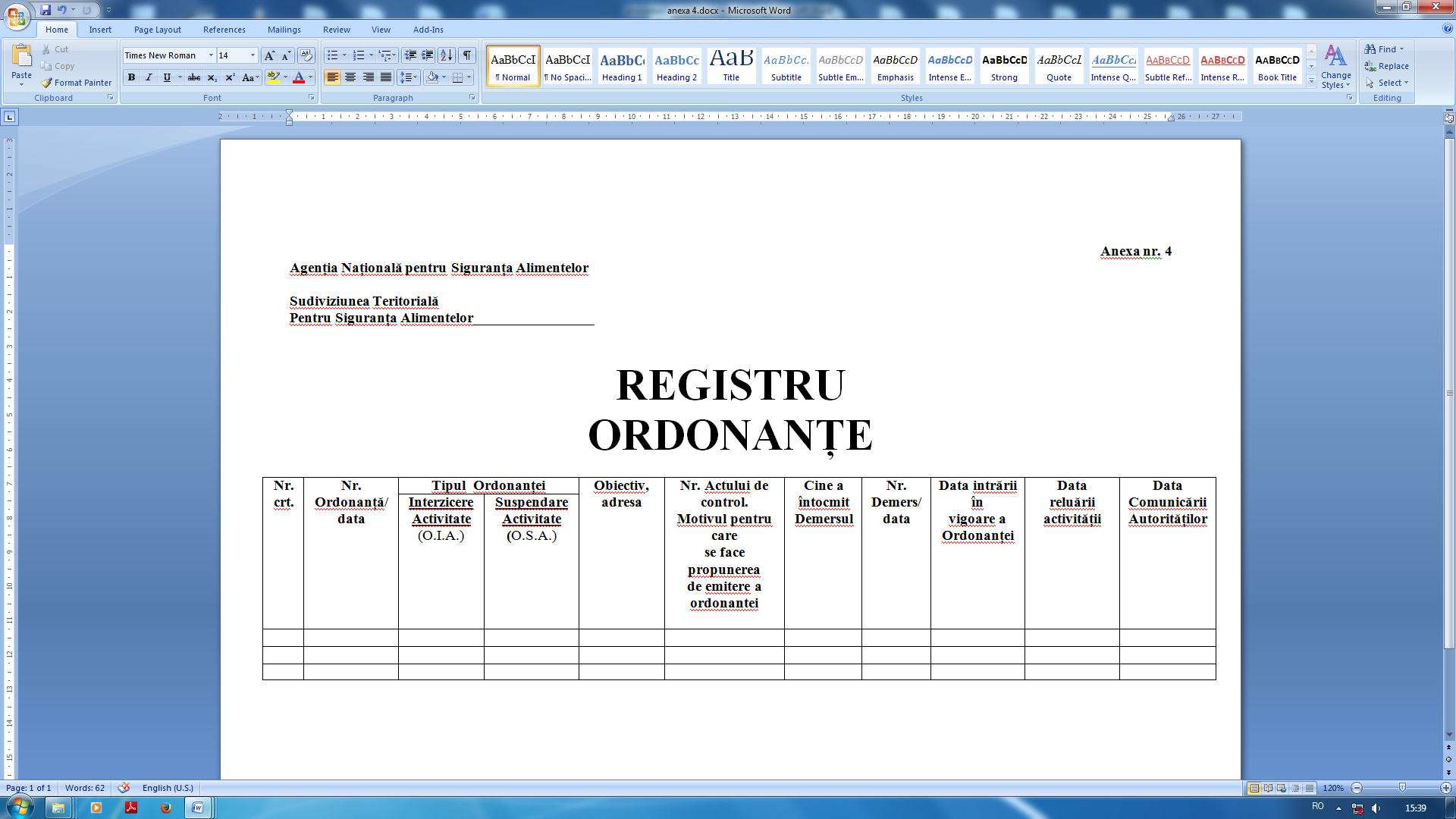 Nr.crt.Pag.Cap./SubcapitolDescrierea modificariiData/ReviziaObs.1.2.3.ElaboratVerificat/AvizatAprobatNume:Angela ChiriacPetru PașaGrigore PorcescuFuncțiaŞef Direcţia supravegherea comerţului, distribuţiei şi consumul produselor alimentareResponsabil de managementul calitățiiDirector General adjunct ANSADataSemnaturaEx. nr.Comparti-mentNr.exem plaruluiResponsabil -functieNume prenumeSemnatu-ra, data primiriiNumele, semnaturaeliberatData retrageriiNumele, semnatura primit1234567891011121314151617181920Nr.secț.Denumire secțiunepag.1Scop 42Obiectiv și domeniu de aplicare43Definiții44Responsabilii de implementarea legislaţiei  privind siguranţa alimentelor55Aplicarea Procedurii de suspendare/interzicere 66Întocmirea Prescripţiei privind înlăturarea neconformităţilor constatate77Emiterea Ordonanţei de interzicere/suspendare a activităţii77.1Eliberarea ordonanței în cazul desfășurării  anchetei epidemiologice98Anexe10Anexa nr. 2Anexa nr. 3